Radi bi vam pokazali, kako pridni, delovni in ustvarjalni smo učenci in učenke 3. c razreda v času pouka na daljavo.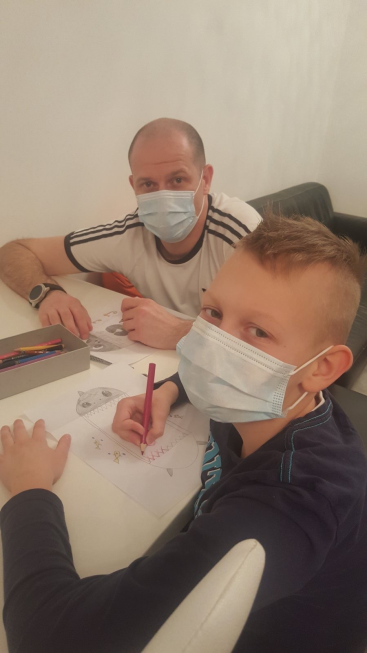 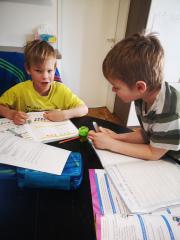 Delamo in skrbimo za zaščito pred korona virusom …Rešujemo naloge v delovnih zvezkih …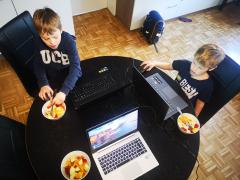 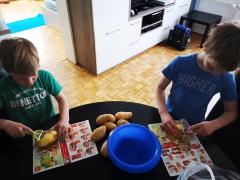 Rešujemo naloge v spletni učilnici …Pomagamo pri pripravi kosila …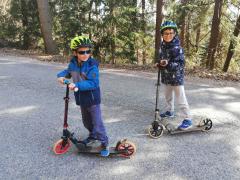 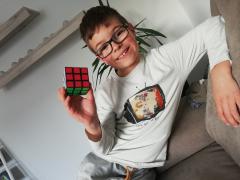 Skrbimo za gibanje na svežem zraku …Sestavljamo Rubikovo kocko …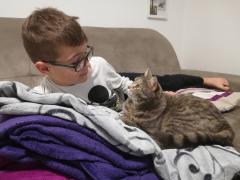 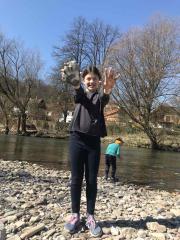 Skrbimo za svoje domače ljubljenčke …Gremo na oddih v naravo …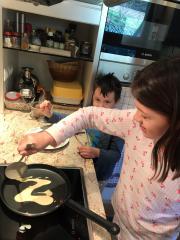 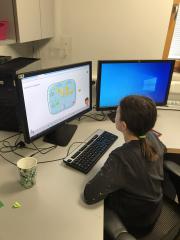 Pečemo palačinke …Rešujemo naloge v spletni vadnici Moja matematika …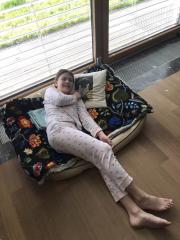 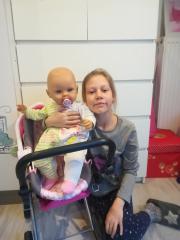 Počivamo …Se igramo s svojimi najljubšimi igračami …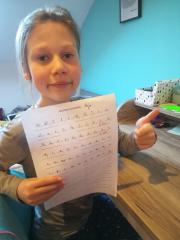 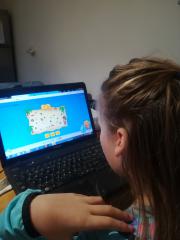 Vadimo poštevanko …Vadimo poštevanko …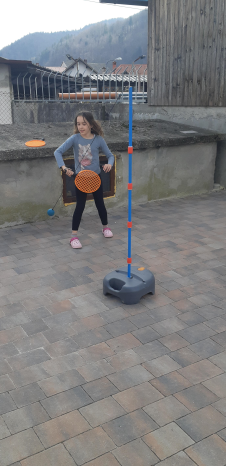 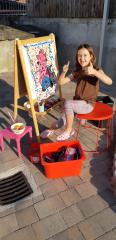 Telovadimo …Ustvarjamo …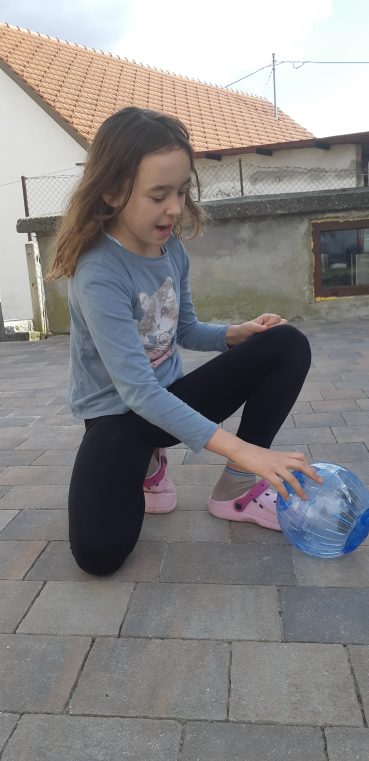 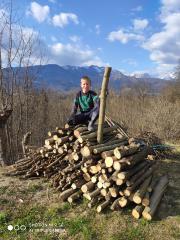 Raziskujemo …Pomagamo …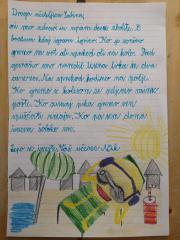 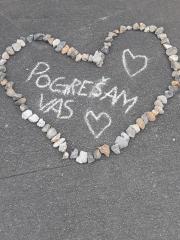 Pišemo učiteljici …In se pogrešamo …